The City School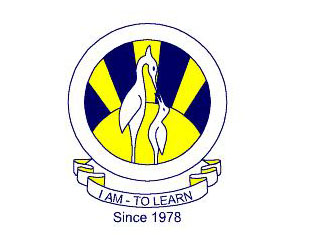  North Nazimabad Boys Campus Biology class 9 Date: 30-04-2016
Teacher: Uzma AmirQ.1. Balance the given equations                                                                                         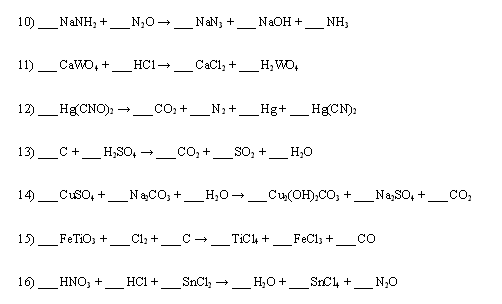 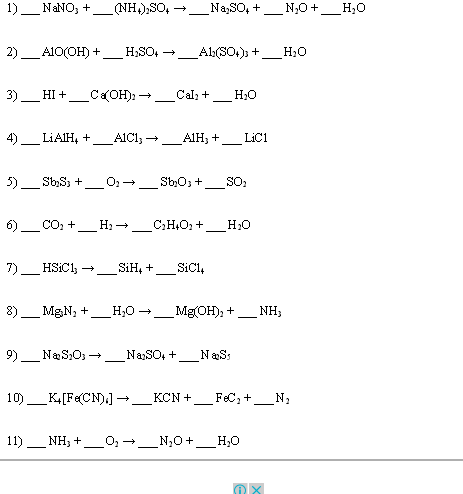 Q.2.choose the best answers:1.  An alloy is: A. A compound B. A solution of metals C. A solution of gases 2.  In sweetened tea, the sugar is called a: A. Solute B. Solution 3.  The substance that does the dissolving (the tea), is called a  A. Solute B. Solvent 4.  Na is the chemical symbol for: A. Sodium B. Tin C. Nebraska 5.  C is the chemical symbol for: A. Calcium B. Carbon C. Chlorine 6.  A mixture is two or more substances.  It __________ be separated?  A. Can B. Can not 7.  Are mixtures chemically combined? A. Yes B. No 8.  An Element is a simple pure substance. It __________ be separated? A. Can B. Can not 9.  A _______________ is two or more elements that are chemically combined. A. Element B. Compound C. Mixture 10.  A compound __________ be separated? A. Can B. Can not 11.  Are compounds chemically combined? A. Yes B. No 12.  Carbon Dioxide (CO2) is an ELEMENT? A. True B. False 13.  An element can be broken down by physical or chemical means. A. True B. False 14.  Elements, compounds and mixtures are pure substances. A. True B. False 15.  Frying pans are usually made from non-metals because non-metals are good conductors of heat. A. True B. False 16.  Helium, which is put in balloons, is less dense than air. A. True B. False 17.  A compound has different properties than the elements that react to form it. A. True B. False 18.  Sugar water is an example of a heterogeneous mixture. A. True B. False 19.  Colloids are mixtures that will settle out. A. True B. False 22.  A person may put the following on his or her french fried: A. NaCl B. Sn C. HCl 24.  If a drink container tells you to "SHAKE WELL" before drinking, the mixture in the container is most likely a: A. Solution B. Suspension C. Colloid 25.  A _________ ____________ is made of only one type of particle. A. Pure substance B. Compound C. Solution 26.  Check 3 ways to speed up dissolving: A. Stirring B. Boiling C. Freezing D. Heating E. Filtering F. Crushing G. Burning H. Nothing Q.3.   differentiate between:Strong acid and weak acidDistillation and fractional distillation.Alkali and baseCompound and mixtures